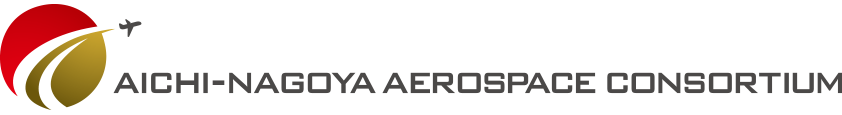 航空機サプライヤー向け 競争力強化塾　受講申込書申込日：令和6年　　月　　日（次頁に続く）個人情報の保護について申込によって得られた個人情報は適正に管理し、受付管理のほか本事業に関する情報提供の目的のみに使用して、他の用途には使用いたしません。参加希望について参加希望について参加希望について参加希望について参加希望について参加希望について参加希望について参加希望について参加希望について参加希望について参加希望について講座講座基礎講座基礎講座基礎講座発展講座発展講座発展講座発展講座発展講座発展講座参加希望参加希望　第1回～第3回　第1回～第3回　第1回～第3回　第5回　第5回　第5回　第6回　第6回　第7回備考：工場視察については詳細決定次第、講座受講者に参加希望を確認します。備考：工場視察については詳細決定次第、講座受講者に参加希望を確認します。備考：工場視察については詳細決定次第、講座受講者に参加希望を確認します。備考：工場視察については詳細決定次第、講座受講者に参加希望を確認します。備考：工場視察については詳細決定次第、講座受講者に参加希望を確認します。備考：工場視察については詳細決定次第、講座受講者に参加希望を確認します。備考：工場視察については詳細決定次第、講座受講者に参加希望を確認します。備考：工場視察については詳細決定次第、講座受講者に参加希望を確認します。備考：工場視察については詳細決定次第、講座受講者に参加希望を確認します。備考：工場視察については詳細決定次第、講座受講者に参加希望を確認します。備考：工場視察については詳細決定次第、講座受講者に参加希望を確認します。受講申込者について受講申込者について受講申込者について受講申込者について受講申込者について受講申込者について受講申込者について受講申込者について受講申込者について受講申込者について受講申込者についてフリガナ受講者名所属部署役　職所属部署役　職フリガナ受講者名所属部署役　職所属部署役　職フリガナ勤務先名フリガナ勤務先名勤務先住所（〒　　　　－　　　　　）（〒　　　　－　　　　　）（〒　　　　－　　　　　）（〒　　　　－　　　　　）（〒　　　　－　　　　　）（〒　　　　－　　　　　）（〒　　　　－　　　　　）（〒　　　　－　　　　　）（〒　　　　－　　　　　）（〒　　　　－　　　　　）勤務先住所ご連絡先電話番号 ：　（　　　　　　）　　　　　　－ E-mail ：電話番号 ：　（　　　　　　）　　　　　　－ E-mail ：電話番号 ：　（　　　　　　）　　　　　　－ E-mail ：電話番号 ：　（　　　　　　）　　　　　　－ E-mail ：電話番号 ：　（　　　　　　）　　　　　　－ E-mail ：電話番号 ：　（　　　　　　）　　　　　　－ E-mail ：電話番号 ：　（　　　　　　）　　　　　　－ E-mail ：電話番号 ：　（　　　　　　）　　　　　　－ E-mail ：電話番号 ：　（　　　　　　）　　　　　　－ E-mail ：電話番号 ：　（　　　　　　）　　　　　　－ E-mail ：強化塾に期待すること・要望等ご紹介元 又は 情報源貴社について貴社について貴社について貴社について貴社について貴社について貴社について貴社について貴社について貴社について貴社について本社所在地（〒　　　　－　　　　　）（〒　　　　－　　　　　）（〒　　　　－　　　　　）（〒　　　　－　　　　　）（〒　　　　－　　　　　）（〒　　　　－　　　　　）業　種業　種本社所在地（〒　　　　－　　　　　）（〒　　　　－　　　　　）（〒　　　　－　　　　　）（〒　　　　－　　　　　）（〒　　　　－　　　　　）（〒　　　　－　　　　　）主　な業務内容主　な業務内容資本金万円万円従業員数従業員数名名年　商年　商万円万円WebサイトURL／URL／URL／URL／URL／URL／URL／URL／URL／URL／航空宇宙産業分野の工場等所在地航空宇宙産業分野の取引先及び主な実績その他備考欄以下の内容を確認のうえ、チェックボックスにチェックを入れてください１　本講座で取り扱う内容は外部開示不可の情報が含まれるため、第三者への開示はご遠慮下さい。２　指定された資料については複製・撮影等を行わないでください。３　本講座において、あいち・なごやエアロスペースコンソーシアムが撮影した写真を同コンソーシアムやその　構成機関のウェブサイト、LinkedIn等の広報媒体に掲載させていただくことがあります。※特に掲載に支障がある場合には個別にご相談ください。 上記全てを理解した上で申込みいたします。 本申込書に記載した内容に虚偽がないことを誓約します。申込・問合せ先（コンソーシアム事業委託先）三菱重工業株式会社　民間機セグメント 営業推進部 事業化グループ　武郷メール：takahiro.bugo.jp@mhi.com　電　話：080-8652-8517